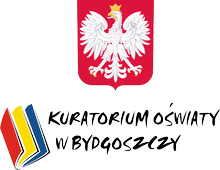 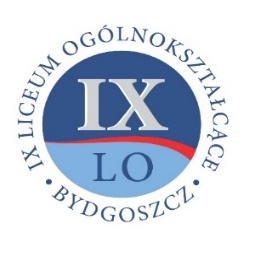 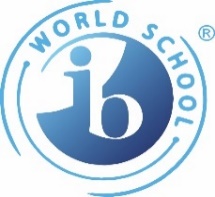 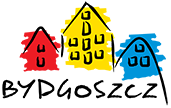 VI Wojewódzki Konkurs Literacki imienia 
Tadeusza Nowakowskiego Regulamin Konkurs ma zasięg wojewódzki.Konkurs jest adresowany do uczniów szkół podstawowych i szkół ponadpodstawowych. W tej edycji ponownie chcielibyśmy zwrócić uwagę na całą rodzinę Nowakowskich, w tym na ojca naszego patrona – Stanisława, który był znanym przedwojennym redaktorem „Dziennika Bydgoskiego” oraz brata – Jerzego, który po II wojnie światowej, w Polsce był również publicystą i dziennikarzem.  Konkurs na małą formę literacką jest organizowany w czterech kategoriach językowych:język polski, język angielski, język francuski,język niemiecki.Każdy uczestnik może przesłać tylko jedną pracę indywidualną w każdej kategorii językowej. Nie dopuszcza się możliwości przesłania tego samego tekstu w rożnych kategoriach językowych. Nie dopuszcza się udziału laureatów poprzednich edycji w tej samej kategorii językowej i wiekowej (laureat w kategorii np. język francuski może startować w kolejnej edycji w kategorii język polski w tej samej kategorii wiekowej). Proponowane tematy indywidualnych prac w językach: polskim, angielskim, niemieckim i francuskim:Zmagania o zachowanie niezależności dziennikarskiej (szerzej: niezależności autorskiej) na przykładzie postaci Stanisława Nowakowskiego (w okresie zaboru pruskiego i w II RP) lub Tadeusza Nowakowskiego (emigracja, RWE), czy Jerzego Nowakowskiego (PRL). Opisz czym była, czym jest dziennikarska niezależność i jak próbowali ją zachować dziennikarze z rodziny Nowakowskich - możesz odwołać się do aktywności jednej wybranej postaci lub opisać odmienność, wynikającą z różnych uwarunkowań (politycznych, społecznych, cywilizacyjnych). Praca nie powinna przekraczać trzech stron znormalizowanego maszynopisu.Jaki jest mój świat? Jak opisują go współczesne teksty kultury? Możesz wybrać formę opowiadania twórczego lub eseju krytycznego, w którym uzasadnisz, dlaczego Twoim zdaniem właśnie te, wskazane przez Ciebie teksty kultury (powieści, opowiadania, wiersze, filmy, utwory muzyczne, hiperteksty) dobrze pokazują świat, problemy, marzenia współczesnego młodego człowieka, dziecka? Praca nie powinna przekraczać 3 stron znormalizowanego maszynopisu.  Dodatkowe informacje: Praca nie powinna przekraczać trzech stron maszynopisu. Może mieć dowolną formę, np. opowiadania twórczego, eseju krytycznego. Wysoko (szczególnie w kategorii uczniów szkół ponadpodstawowych) będzie oceniane twórcze wykorzystanie literackiego dziedzictwa rodziny Nowakowskich, znajomość dążeń do zachowania niezależności dziennikarskiej oraz kompozycja eseistyczna pracy. W opowiadaniach twórczych jury doceni oryginalność, spójność oraz język tekstu.Prace powinny zawierać opis – czytelne imię i nazwisko autora, adres szkoły, kategoria (język, typ szkoły) i tytuł pracy, imię i nazwisko opiekuna oraz zgodę na przetwarzanie danych osobowych (załącznik nr 1).Prace prosimy przesyłać do 24 października 2022r. na adres mailowy: ewa@alfa.pl lub 9lo@wp.pl IX Liceum Ogólnokształcące im. T. Nowakowskiego z Oddziałami Dwujęzycznymi w Bydgoszczy, ul. Z. Nałkowskiej 9, 85-866 Bydgoszcz, z dopiskiem „Konkurs Literacki im. T. Nowakowskiego”Nadesłane prace przechodzą na własność organizatora i nie podlegają zwrotowi. Nadesłanie prac jest równoznaczne z wyrażeniem zgody na ich publikację. W Konkursie mogą brać udział laureaci kategorii grupowej poprzedniej (V) edycji oraz ubiegłoroczni laureaci innej kategorii językowej (np. ubiegłoroczny laureat w kategorii język niemiecki może wziąć udział w tej edycji w kategorii język polski, język angielski lub j. francuski). Jury zastrzega sobie prawo do nieprzyznania I miejsca, przyznania miejsc ex aequo,  wyróżnień lub innego podziału nagród. Wyniki konkursu zostaną ogłoszone na początku listopada 2022 r. (lista zostanie umieszczona na stronie internetowej IX LO www.ixlo.edu.bydgoszcz.pl). Nagrody zostaną dostarczone do szkół laureatów. Wszelkie pytania proszę kierować na adres: ewa@alfa.pl Załącznik nr 1 do Regulaminu Wojewódzkiego Konkursu Literackiego im. T. NowakowskiegoOŚWIADCZENIE O WYRAŻENIU ZGODY NA UDZIAŁW WOJEWÓDZKIM KONKURSIE LITERACKIM IM. T. NOWAKOWSKIEGO I PRZETWARZANIE DANYCH OSOBOWYCH ORAZ POTWIERDZENIE ZAPOZNANIA SIĘ Z REGULAMINEM I AKCEPTACJA JEGO ZAPISÓWJa, rodzic/opiekun prawny …………….…………………..........................…………………………………………………………………………………………………(imię, nazwisko uczestnika konkursu) uczennicy/ucznia   klasy ............. Szkoły ...........................................................................................................................................w ………............................ , niżej podpisany oświadczam, że wyrażam zgodę na udział mojego dziecka w Wojewódzkim Konkursie Literackim im. T. Nowakowskiego oraz przetwarzanie danych osobowych, w tym umieszczenie ich na stronie internetowej wraz z podaniem imienia, nazwiska i nazwy szkoły, do której uczęszcza uczestnik/uczestniczka konkursu. Jednocześnie wyrażam zgodę na publikację pracy oraz wizerunku mojego dziecka na potrzeby dokumentacji i celów promocyjnych konkursu. Oświadczam ponadto, iż przyjmuję do wiadomości, że: 1) dane osobowe będą przetwarzane wyłącznie na potrzeby ww. konkursu, 2) dane osobowe mogą zostać udostępnione w celach związanych z konkursem, a w szczególności na pracy konkursowej oraz na liście laureatów i finalistów konkursu 3) podanie danych jest dobrowolne, 4) mam prawo dostępu do treści danych oraz ich sprostowania, usunięcia, ograniczenia przetwarzania, wniesienia sprzeciwu wobec ich przetwarzania, 5) potwierdzam zapoznanie się z Regulaminem Wojewódzkiego Konkursu Literackiego organizowanego przez IX Liceum Ogólnokształcące im. T. Nowakowskiego z Oddziałami Dwujęzycznymi w Bydgoszczy oraz akceptuję jego zapisy......................................... 					............................................... ……………………….(data) 								    podpis składającego oświadczenie* * - oświadczenie podpisuje czytelnie uczestnik, jeżeli jest pełnoletni lub rodzic (opiekun prawny) nieletniego uczestnikNauczyciel prowadzący/opiekun: ………………………………………………………………………………………..